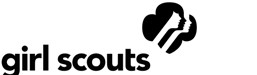 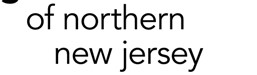 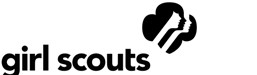 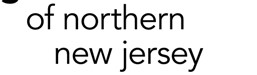                                                                 Request forCertificate of Liability Insurance Coverage  Certificates of Insurance (COI) are issued upon request to companies/organizations providing the use of their site to Girl Scout troops/groups for Girl Scout Activities.  Many organizations/companies require a COI before they allow a group to reserve their site.To request a Certificate of Insurance, complete the form below and send it to anyone of the following  Welcome Specialists:  Darlene Cooper in Paramus at dlydencooper@gsnnj.org; Eileen Schnatter in Randolph at eschnatter@gsnnj.org; or Louise Crocoll at  lcrocoll@gsnnj.org in Riverdale.  .  The certificate will be prepared and faxed directly to the insured organization/company as well as a copy sent to the Person in Charge of Activity.  Please allow 1 -2 weeks for processing.------------------------------------------------------------------------------------------Company/Organization Name												Address							City			State		Zip			Phone 					Fax				Email						Send to the attention of 												Date(s) to be covered:												Person Requesting Certificate – (Please allow 1-2 weeks for processing)Person in Charge of Activity   	 	 	        		 Email  	 	 	 	 	 Phone:  	 	 	 					Cell							Service Unit:   	 	 	 	 Troop No.:  	 	 	 Grade Level:   	 	 	 Girl Scouts of Northern New Jersey www.gsnnj.org Darlene CooperParamus Service Center300 Forest AvenueParamus, NJ 07652973-248-8200Eileen SchnatterRandolph Service Center1579 Sussex TurnpikeRandolph, NJ 07869973-248-8200Louise CrocollRiverdale Service Center95 Newark Pompton TurnpikeRiverdale, NJ 07457973-248-8200